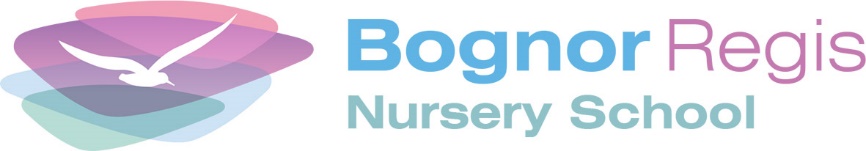 Bognor Regis Nursery School  Job DescriptionBognor Regis Nursery School Person SpecificationSupply Nursery Nurse/Teaching AssistantPersonal Attributes required(on the basis of the job outline)Essential (E)orDesirable (D)To be identified by:application form / interview / referenceQualificationsNVQ3 in Childcare and Education or Playwork, NNEB, BTEC or equivalentEApplication Form/Reference                                                                                                                                                                                                                                                                                                                                                                                                                                                                                                                                                                                                                                                                                                                                                                                                                                                                                                                                                                                                                                                                                                    ExperienceAt least two years experience working with children aged 0 – 5 yearsDApplicationForm/ReferenceWorking in a nursery settingDApplicationForm/ReferenceKnowledge:To be aware of and understand the legislation, policies and directives impacting on the care and education of young childrenEApplication Form/InterviewKnowledge of the development of children aged 0-5 yearsEApplication Form/InterviewDetailed knowledge of the needs of these children (e.g. emotional, physical, intellectual, nutrition etc)EApplication Form/InterviewHealth & Safety ProceduresDApplication Form/InterviewDemonstrate suitability to work with children EInterview/Reference/CRBSkills:Good interpersonal and communication skillsEInterview/ReferenceGood verbal and written communication skills to form effective relationships with children, parents and colleaguesEInterview/ReferenceAbilities:To provide high quality integrated care and education at all timesTo deliver appropriate activities to satisfy the developmental needs of children aged 0-5 yearsEEInterview/ReferenceInterviewTo make accurate observations of the children and report to Key WorkersEApplication Form/InterviewTo work on own initiative EApplication Form/Interview/ReferenceTo work within a child protection frameworkEInterviewTo form good working relationships with parents and professionals from a wide range of social, cultural and ethnic backgrounds and to value parental involvementEInterviewOtherTo be committed to providing high quality, integrated care and educationEInterviewTo be adaptable and resilientEInterview/ReferenceTo be committed to providing equal opportunities to all adults and childrenEInterview/ReferenceReliable and punctualEInterviewEnjoys working as part of a teamEInterviewWillingness to undertake training and a commitment to personal and professional developmentEInterview